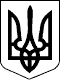 БЕРЕГІВСЬКА РАЙОННА ДЕРЖАВНА АДМІНІСТРАЦІЯЗАКАРПАТСЬКОЇ ОБЛАСТІР О З П О Р Я Д Ж Е Н Н Я16.12.2019                                            Берегове                                              №  429Про виділення коштівВідповідно до статей 6 і 39  Закону України „Про місцеві державні адміністрації”, на виконання Програми сприяння функціонування сектору у справах державної реєстрації, затвердженої рішенням районної ради від 24.02.2017 року № 168 (далі Програма):Фінансовому управлінню райдержадміністрації виділити 29 935 (двадцять дев’ять тисяч дев’ятсот тридцять п’ять) гривень для виконання заходів Програми та профінансувати їх через відділ фінансово – господарського забезпечення апарату райдержадміністрації.  2. Фінансово – господарському відділу апарату райдержадміністрації перерахувати зазначені кошти в сумі 29935,00 (двадцять дев’ять тисяч дев’ятсот тридцять п’ять) гривень ФОП Шафар Т.В. згідно з  підтверджуючими документами.3. Контроль за  виконанням  цього  розпорядження  залишаю за собою. Голова державної адміністрації 				      Іштван ПЕТРУШКА